ДЕПАРТАМЕНТ ОСВІТИ І НАУКИ, МОЛОДІ ТА СПОРТУ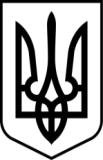 ЗАКАРПАТСЬКОЇ ОБЛАСНОЇ ДЕРЖАВНОЇ АДМІНІСТРАЦІЇЧИНАДІЇВСЬКИЙ ДОШКІЛЬНИЙ НАВЧАЛЬНИЙ  ЗАКЛАД (ДИТЯЧИЙ БУДИНОК) ІНТЕРНАТНОГО ТИПУЗАКАРПАТСЬКОЇ ОБЛАСНОЇ РАДИН А К А Зсмт.ЧинадійовоМукачівського району Закарпатської областіВід 11.08.2023 року                                                                                          №                                           Про заходи з відзначення Дня Незалежності України та Дня Державного прапора УкраїниЗ метою, формування у вихованців дитячого будинку активної громадянської позиції та національно-патріотичної свідомості, гідного вшанування подвигу борців за свободу та незалежність України, виховання поваги до державних символів України та належного відзначення у серпні 2023 року 32-ї річниці незалежності України та Дня Державного прапора УкраїниНАКАЗУЮ:1. Організувати заходи  до  відзначення Дня Незалежності України та Дня Державного Прапора України.2.Вихователям, педагогу-організатору та бібліотекару дитячого будинку:2.1 Організувати та забезпечити церемонію урочистого підняття Державного Прапора України за участю адміністрації, педагогічного колективу та вихованців дитячого будинку.                                                                                                        24.08.20232.2. Забезпечити організацію виконання заходів "Про відзначення 
Дня  Незалежності України та Дня Державного Прапора України".2.3. Бібліотекару дитячого будинку організувати виставку тематичної, історичної, інформаційно-довідкової літератури та періодичної преси, присвяченої державним символам, видатним державним діячам  та становленню державності України та провести флеш-опитування серед вихованців дитячого будинку «Що символізують кольори Державного Прапора України»                                                                                   17.08.2023 – 25.08.2023         2.4. Вихователям дитячого будинку протягом тижня  провести інтелектуальну вікторину «Ігри патріотів», годину спілкування «Україна – мати, за неї треба головою стояти», «Розкажемо Європі про Україну»; організувати малюнок на асфальті «Я люблю Україну».                                                                                               22.08-23.08.2023 року        2.5. Організувати та провести святковий концерт присвячений Дню Незалежності України та Дню Державного Прапора України на тему: «Ти у серці нашім, Україно, ти у серці нашім назавжди»                                                                          23.08.2023 (перша половина дня)       3. Бібліотекару інформацію про проведені заходи висвітлити на веб- сайті Чинадіївського дитячого будинку.                                                                                                            До 28.08.2023    5. Контроль за виконанням даного наказу залишаю за собою.Директор                                                                     Світлана СОФІЛКАНИЧ